День знаний 2017-2018 учебный годТоржественная линейка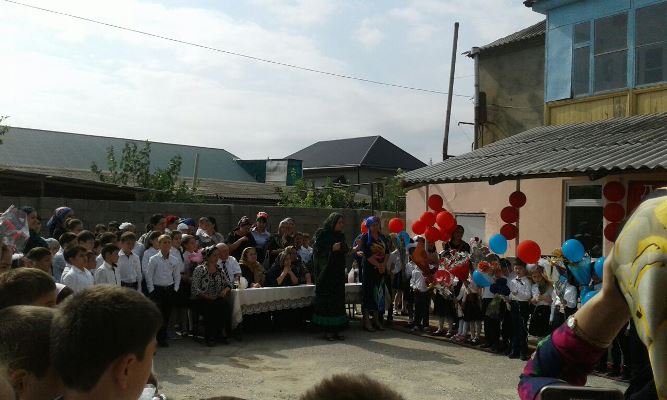 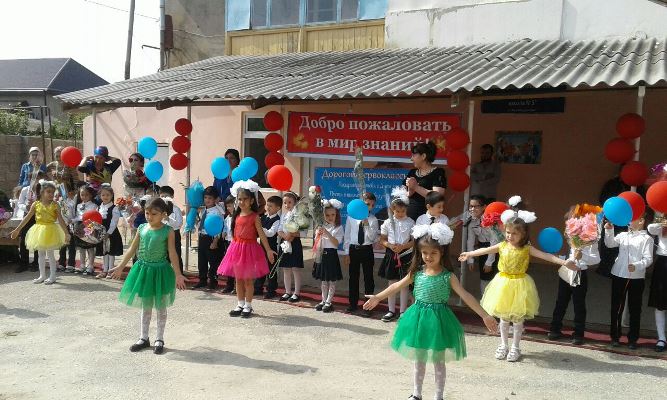 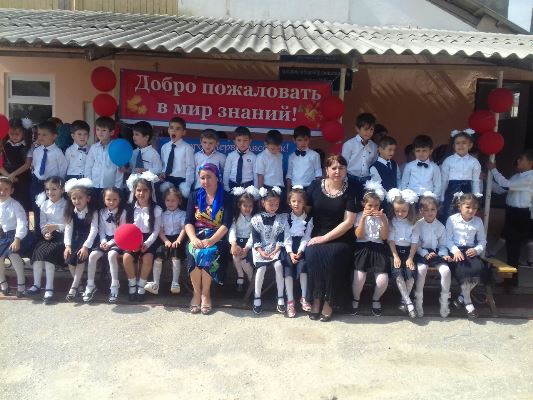 